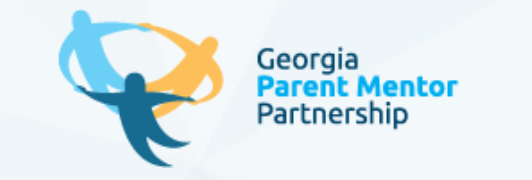 Phil Pickens Award Winners2005 	Mr Phil Pickens Georgia Department of Education Division for Special Education Retired State Director2006	Ms Clemene Ramsey  Fayette County Schools  Special Education Director2007	Dr. Julie Moilanen  Grady County Schools  Special Education Director2008	Administrator:  Dr Mike Blake  Clarke County Schools  Assist Supt. of Student Services		Parent Mentor:  Mr. Scott Crain Hall County Schools Parent Mentor2009	Administrator:  Dr. Mikki Garcia Savannah – Chatham Schools Special Education DirectorParent Mentor:  Ms Ginger Henderson  Meriwether County Schools  Parent Mentor2010	Administrator:  Dr Sue Carter Walton County Schools Special Education Director	Parent Mentor:  Ms Tracy Barber Seminole County Schools  Parent Mentor2011	Administrator: Ms. JoEllen Harden Dodge County Schools Special Education Director		Parent Mentor:  Ms. Kim Chester Bartow County Schools Parent Mentor2012	Administrator: Ms. Joan Baird Madison County Schools Special Education DirectorParent Mentor:  Ms. Pam Moore Madison County Schools Parent Mentor2013	Administrator: Ms. Jennifer Mellor Jones County Schools Special Education DirectorParent Mentor:  Ms. Teresa Johnson Walton County Schools Parent Mentor2014	Administrator: Ms. Ann Cross Gordon County Schools Special Education DirectorParent Mentor:  Ms. Carol Smith Candler County Schools Parent Mentor2015	Administrator: Ms. Andrea Pender Barrow County Schools Special Education DirectorParent Mentor:  Ms. April Lee Wayne County Schools Parent Mentor2016	Administrator: Ms. Sandy Malone Seminole County Schools Special Education DirectorParent Mentor:  Ms. Edith Abakare Atlanta Public Schools Parent MentorParent Mentor:  Ms. Lisa Vaughn Liberty County Schools Parent Mentor2017	Administrator: Dr. Mary Kay Berry White County Schools Special Education DirectorParent Mentor:  Ms. Jackie Mcnair Gwinnett County Schools Parent Mentor2018	Administrator: Ms. Heidi Hill Clarke County Schools Special Education DirectorParent Mentor:  Ms. JoEllen Hancock Cherokee County Schools Parent Mentor2019	Administrator: Ms. Audrey Walker Montgomery County Schools Special Education DirectorParent Mentor:  Ms. Julie Hardeman Chatham County Schools Parent Mentor